	Проект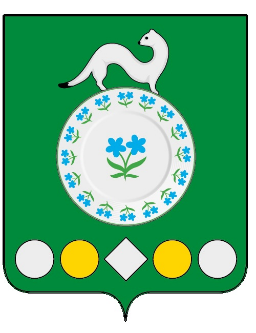 Российская ФедерацияИркутская областьУсольский муниципальный районМишелевское городское поселениеАДМИНИСТРАЦИЯПОСТАНОВЛЕНИЕОт 								№ р.п. МишелевкаОб утверждении Программы профилактики рисков причинения вреда (ущерба) охраняемым законом ценностям на 2024 год в рамках муниципального контроля за исполнением единой теплоснабжающей организацией обязательств по строительству, реконструкции и (или) модернизации объектов теплоснабженияВ соответствии с Федеральным законом 31.07.2020 № 248-ФЗ «О государственном контроле (надзоре) и муниципальном контроле в Российской Федерации», Федеральным законом от 11.06.2021 № 170-ФЗ «О внесении изменений в отдельные законодательные акты Российской Федерации в связи с принятием Федерального закона «О государственном контроле (надзоре) и муниципальном контроле в Российской Федерации», на основании постановления Правительства Российской Федерации  от 25.06.2021 № 990 «Об утверждении Правил разработки и утверждения контрольными (надзорными) органами программы профилактики рисков причинения вредя (ущерба) охраняемым законом ценностям», руководствуясь статьями 23,46 Устава Мишелевского муниципального образования администрация Мишелевского муниципального образования  П О С Т А Н О В Л Я Е Т:1. Утвердить Программу профилактики рисков причинения вреда (ущерба) охраняемым законом ценностям на 2024 год в рамках муниципального контроля при осуществлении муниципального контроля за исполнением единой теплоснабжающей организацией обязательств по строительству, реконструкции и (или) модернизации объектов теплоснабжения (прилагается).2. Опубликовать настоящее постановление в газете «Новости» и разместить на официальном сайте Мишелевского муниципального образования (мишелёвка.рф) в информационно-телекоммуникационной сети «Интернет».3. Настоящее постановление вступает в силу после дня официального опубликования.4. Контроль по исполнению настоящего постановления оставляю за собой. Глава Мишелевского муниципального образования 					Н.А.Валянин                                         УТВЕРЖДЕНАПостановлением администрации Мишелевского муниципального образования от                             № Программа профилактики рисков причинения вреда (ущерба) охраняемым законом ценностям при осуществлении муниципального контроля за исполнением единой теплоснабжающей организацией обязательств по строительству, реконструкции и (или) модернизации объектов теплоснабженияна 2024 годI. Общие положения1. Настоящая Программа профилактики рисков причинения вреда (ущерба) охраняемым законом ценностям при осуществлении муниципального контроля за исполнением единой теплоснабжающей организацией обязательств по строительству, реконструкции и (или) модернизации объектов теплоснабжения на 2024 год (далее - Программа) разработана в целях  стимулирования добросовестного соблюдения обязательных требований контролируемым лицом, устранения условий, причин и факторов, способных привести к нарушениям обязательных требований и (или) причинению вреда (ущерба) охраняемым законом ценностям в отношении единой теплоснабжающей организацией, а также создание условий для доведения обязательных требований до контролируемого лица, повышение информированности о способах их соблюдения.2. Программа разработана в соответствии с:- Федеральным законом от 31.07.2020 №248-ФЗ «О государственном контроле (надзоре) и муниципальном контроле в Российской Федерации» (далее- Федеральный закон №248-ФЗ);- Федеральным законом от 31.07.2020 №247-ФЗ «Об обязательных требованиях в Российской Федерации»;- постановлением Правительства Российской Федерации от 25.06.2021   № 990 «Об утверждении Правил разработки и утверждения контрольными (надзорными) органами программы профилактики рисков причинения вреда (ущерба) охраняемым законом ценностям».3. Срок реализации Программы - 2024 год.II. Анализ текущего состояния осуществления муниципального контроля за исполнением единой теплоснабжающей организацией обязательств по строительству, реконструкции и (или) модернизации объектов теплоснабжения, описание текущего развития профилактической деятельности, характеристика проблем, на решение которых направлена Программа4. Предметом муниципального контроля за исполнением единой теплоснабжающей организацией обязательств по строительству, реконструкции и (или) модернизации объектов теплоснабжения является соблюдение единой теплоснабжающей организацией в процессе реализации мероприятий по строительству, реконструкции и (или) модернизации объектов теплоснабжения, необходимых для развития, обеспечения надежности и энергетической эффективности системы теплоснабжения и определенных для нее в схеме теплоснабжения, требований Федеральный закона от 27.07.2010 №190-ФЗ «О теплоснабжении» и принятых в соответствии с ним иных нормативных правовых актов, в том числе соответствие таких реализуемых мероприятий схеме теплоснабжения.5. Обязательные требования в сфере осуществления муниципального контроля за исполнением единой теплоснабжающей организацией обязательств по строительству, реконструкции и (или) модернизации объектов теплоснабжения, регламентированы Федеральным законом от 27.07.2010 № 190-ФЗ «О теплоснабжении».6. Объектами муниципального контроля за исполнением единой теплоснабжающей организацией обязательств по строительству, реконструкции и (или) модернизации объектов теплоснабжения являются:1) деятельность, действия (бездействие) контролируемых лиц, в рамках которых должны соблюдаться обязательные требования, в том числе предъявляемые к контролируемым лицам, осуществляющим деятельность, действия (бездействие);2) здания, помещения, сооружения, линейные объекты, территории, оборудование, устройства, предметы и другие объекты, которыми контролируемые лица владеют и (или) пользуются и к которым предъявляются обязательные требования (далее – производственные объекты).7. Под контролируемым лицом при осуществлении муниципального контроля понимаются организации, указанная в статье 31 Федерального закона №248-ФЗ, деятельность, действия или результаты деятельности, которых либо производственные объекты, находящиеся во владении и (или) в пользовании которых, подлежат муниципальному контролю.III. Цели и задачи реализации Программы11. Целями реализации Программы являются:1) стимулирование добросовестного соблюдения обязательных требований контролируемым лицом;2) устранение условий, причин и факторов, способных привести к нарушениям обязательных требований и (или) причинению вреда (ущерба) охраняемым законом ценностям в отношении единой теплоснабжающей организацией;3) создание условий для доведения обязательных требований до контролируемого лица, повышение информированности о способах их соблюдения.12. Задачами реализации Программы являются:1) выявление причин, факторов и условий, способствующих нарушению обязательных требований, разработка мероприятий, направленных на устранение нарушений обязательных требований в отношении единой теплоснабжающей организацией;2) повышение правосознания и правовой культуры юридических лиц в сфере строительства, реконструкции и (или) модернизации объектов теплоснабжения;3) приоритет реализации профилактических мероприятий, направленных на снижение риска причинения вреда (ущерба), по отношению к проведению контрольных (надзорных) мероприятий.IV. Перечень профилактических мероприятий, сроки (периодичность) их проведенияV. Показатели результативности и эффективности Программы№Наименованиепрофилактического мероприятияСрок реализацииОтветственные должностные лица1.Информирование, посредством размещения (поддержания в актуальном состоянии) на официальном сайте администрации Мишелевского муниципального образования:1.1.Текстов нормативных правовых актов, регулирующих осуществление муниципального контроля за исполнением единой теплоснабжающей организацией обязательств по строительству, реконструкции и (или) модернизации объектов теплоснабженияВ течение года (по мере необходимости)Специалист администрации, к должностным обязанностям которого относится осуществление муниципального контроля  1.2.Сведений об изменениях, внесенных в нормативные правовые акты, регулирующие осуществление муниципального контроля за исполнением единой теплоснабжающей организацией обязательств по строительству, реконструкции и (или) модернизации объектов теплоснабжения, о сроках и порядке их вступления в силуВ течение года (по мере необходимости)Специалист администрации, к должностным обязанностям которого относится осуществление муниципального контроля  1.3.Перечня нормативных правовых актов с указанием структурных единиц этих актов, содержащих обязательные требования, оценка соблюдения которых является предметом муниципального контроля за исполнением единой теплоснабжающей организацией обязательств по строительству, реконструкции и (или) модернизации объектов теплоснабжения, а также информацию о мерах ответственности, применяемых при нарушении обязательных требований, с текстами в действующей редакции; Январь 2024 годаСпециалист администрации, к должностным обязанностям которого относится осуществление муниципального контроля  1.4.Руководств по соблюдению обязательных требований, разработанных и утвержденных в соответствии с Федеральным законом "Об обязательных требованиях в Российской Федерации"Январь 2024 годаСпециалист администрации, к должностным обязанностям которого относится осуществление муниципального контроля  1.5.Программы профилактики рисков причинения вреда и плана проведения плановых контрольных (надзорных) мероприятийВ течение 5 дней с даты утвержденияСпециалист администрации, к должностным обязанностям которого относится осуществление муниципального контроля  1.6.Исчерпывающего перечня сведений, которые могут запрашиваться контрольным органом у контролируемого лица.Январь 2024 годаСпециалист администрации, к должностным обязанностям которого относится осуществление муниципального контроля  1.7.Сведений о способах получения консультаций по вопросам соблюдения обязательных требований;Январь 2024 годаСпециалист администрации, к должностным обязанностям которого относится осуществление муниципального контроля  1.8.Доклада о муниципальном контроле за исполнением единой теплоснабжающей организацией обязательств по строительству, реконструкции и (или) модернизации объектов теплоснабжения.В течение 5 дней с даты утвержденияСпециалист администрации, к должностным обязанностям которого относится осуществление муниципального контроля  2. Объявление предостережения о недопустимости нарушения обязательных требований В течение года (при наличии оснований)Специалист администрации, к должностным обязанностям которого относится осуществление муниципального контроля  3.Консультирование граждан на личном приеме либо в ходе проведения профилактического мероприятия, контрольного (надзорного) мероприятия в порядке, установленном положением о виде контроля.В течение годаСпециалист администрации, к должностным обязанностям которого относится осуществление муниципального контроля  Наименование показателяИсполнениепоказателя2023 год,%Полнота информации, размещенной на официальном сайте органов местного самоуправления города Нижневартовска в соответствии со статьей 46 Федерального закона №248-ФЗ100%Доля контролируемых лиц, удовлетворенных консультированием в общем количестве контролируемых лиц, обратившихся за консультацией100%